Vehicle Registration Form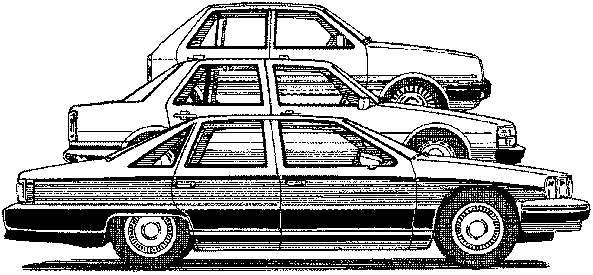 Please complete all of the information in the spaces provided.Name: ___________________________________________________________________Unit Address:							_________________________Applicant Is: 	__ Owner ___ Renter  (CHECK ONE)Phone: (h)			   ___(w)			___(c)		_____________Email:____________________________________________________________________Vehicle Information       ________________________________                  ______________________________                             Signature				                  DateYEAR / MAKE / MODELCOLORLICENSE PLATE #STATE